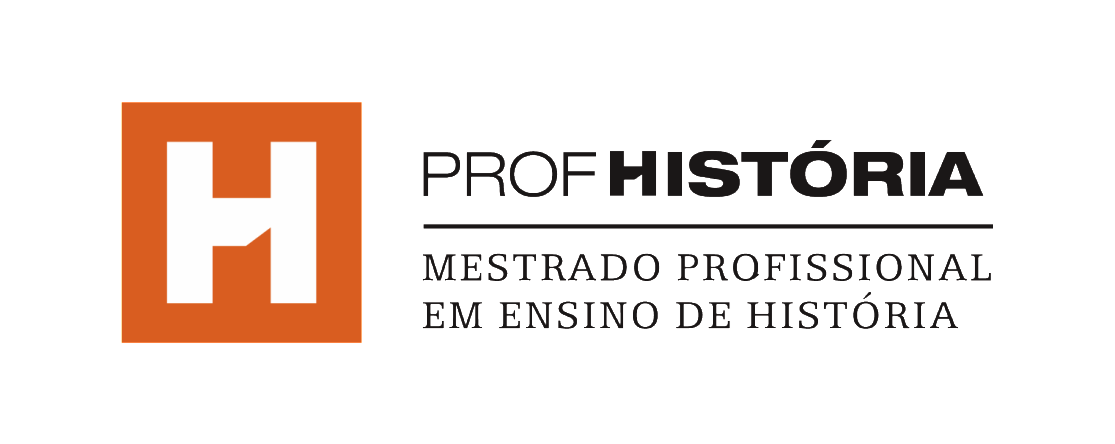 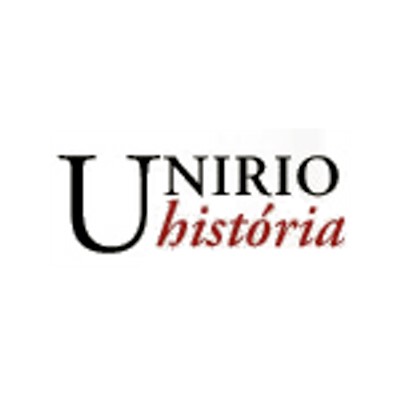 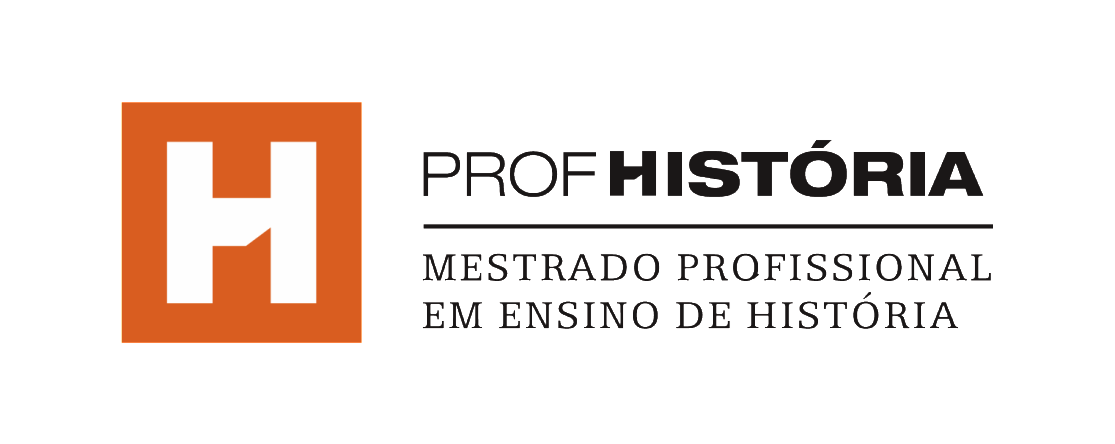 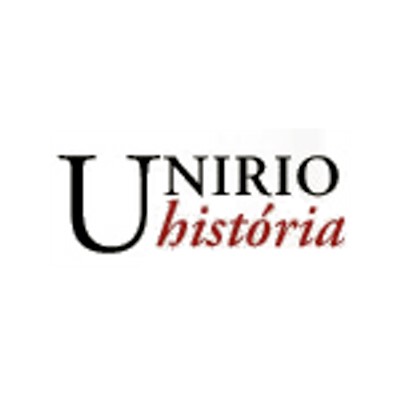 INSCRIÇÃO EM DISCIPLINASSOLICITO:   MATRÍCULA INSCRIÇÃO EM DISCIPLINAS   NO ____ SEMESTRE 20 ___OBSERVAÇÕES:________________________________________________________________________________________________________________________________________________________________________________________________________________________________________________________________________________________________________________________________________________________________________________________________________________________________________________________________________Data Assinatura do Aluno	NomeMatrículaTelefonee-mailCódigoDisciplinaCréditosTurmaNaturezaNaturezaObObrigatórias OpOptativasEEletivasDeclaraçãoDeclaro que aceito as condições estabelecidas no Regulamento do PPGH, assim como as normas divulgadas pela Coordenação em qualquer tempo. Declaro também que estou ciente de que as informações errôneas, feitas sem observância dos respectivos pré-requisitos e incompatibilidade de horários, provocarão, em qualquer época, o cancelamento automático da matrícula na(s) disciplina(s) acima.